Nah und Fern – Learning App zu den Sehenswürdigkeiten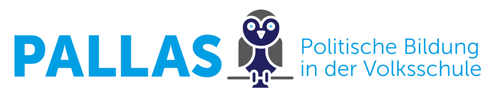 https://learningapps.org/watch?v=p98hvu2kk21